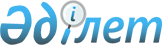 О внесении изменений и дополнений в постановление Правительства Республики Казахстан от 24 сентября 2010 года № 976
					
			Утративший силу
			
			
		
					Постановление Правительства Республики Казахстан от 11 февраля 2011 года № 128. Утратило силу постановлением Правительства Республики Казахстан от 19 декабря 2012 года № 1614

      Сноска. Утратило силу постановлением Правительства РК от 19.12.2012 № 1614 (вводится в действие по истечении десяти календарных дней после первого официального опубликования).      Правительство Республики Казахстан ПОСТАНОВЛЯЕТ:



      1. Внести в постановление Правительства Республики Казахстан от 24 сентября 2010 года № 976 "Об утверждении стандарта государственной услуги "Выдача заключения о наличии культурной ценности у вывозимого и ввозимого предмета" следующие изменения и дополнения:



      в преамбуле:



      слова "и статьей 9-1" заменить словами ", статьями 9-1, 15-2";



      после слов "процедурах" дополнить словами "и подпунктами 2), 3) статьи 6, статьей 29 Закона Республики Казахстан от 11 января 2007 года "Об информатизации";



      в стандарте государственной услуги "Выдача заключения о наличии культурной ценности у вывозимого предмета", утвержденном указанным постановлением:



      в пункте 1 слова "и график работы" исключить;



      в пункте 5 после слов "(далее - заключение)" дополнить словами ", либо мотивированный ответ об отказе в выдаче заключения";



      пункт 14 исключить;



      дополнить пунктом 23-1 следующего содержания:

      "23-1. В случае несогласия с результатами оказанной государственной услуги потребитель имеет право обратиться в суд в установленном законодательством порядке.";



      в части первой пункта 25 слова "ее копия с отметкой о регистрации жалобы, сроке и месте получения ответа на нее" заменить словами "талон с указанием даты и времени, фамилии и инициалов лица, принявшего обращение".



      2. Настоящее постановление вводится в действие по истечении десяти календарных дней после первого официального опубликования.      Премьер-Министр

      Республики Казахстан                       К. Масимов
					© 2012. РГП на ПХВ «Институт законодательства и правовой информации Республики Казахстан» Министерства юстиции Республики Казахстан
				